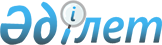 Об установлении публичного сервитута на территории Конырозекского сельского округа Успенского районаРешение акима Конырозекского сельского округа Успенского района Павлодарской области от 29 апреля 2020 года № 5. Зарегистрировано Департаментом юстиции Павлодарской области 6 мая 2020 года № 6826
      В соответствии с подпунктом 6) пункта 1 статьи 35 Закона Республики Казахстан от 23 января 2001 года "О местном государственном управлении и самоуправлении в Республике Казахстан", подпунктом 1-1) статьи 19, пунктом 4 статьи 69 Земельного кодекса Республики Казахстан от 20 июня 2003 года, аким Конырозекского сельского округа РЕШИЛ:
      1. Установить публичный сервитут на территории Конырозекского сельского округа Успенского района без изъятия земельных участков у землепользователей согласно приложению к настоящему решению.
      2. Контроль за исполнением настоящего решения оставляю за собой.
      3. Настоящее решение вводится в действие по истечении десяти календарных дней после дня его первого официального опубликования.
					© 2012. РГП на ПХВ «Институт законодательства и правовой информации Республики Казахстан» Министерства юстиции Республики Казахстан
				
      Аким Конырозекского сельского округа

Е. Баймулдинов
Приложение
к решению акима
Конырозекского сельского
округа от 29 апреля
2020 года № 5
№ п/п
Пользователь
Площадь, гектар
Протяженность, метр
Целевое назначение
Срок эксплуатации, лет
Месторасположение земельного участка
1
Акционерное общество "Казахтелеком"
0,0040
40,1
Для размещения и обслуживания кабельной канализации
10
Конырозекский сельский округ, село Вознесенка
2
Акционерное общество "Казахтелеком"
0,0028
28,3 
Для размещения и обслуживания кабельной канализации
10
Конырозекский сельский округ, село Вознесенка
3
Акционерное общество "Казахтелеком"
0,0022
22,1
Для размещения и обслуживания кабельной канализации
10
Конырозекский сельский округ, село Вознесенка
4
Акционерное общество "Казахтелеком"
0,0021
20,6
Для размещения и обслуживания кабельной канализации
10
Конырозекский сельский округ, село Вознесенка
5
Акционерное общество "Казахтелеком"
0,0043
43,3
Для размещения и обслуживания кабельной канализации
10
Конырозекский сельский округ, село Вознесенка
6
Акционерное общество "Казахтелеком"
0,0577
578,6
Для размещения и обслуживания кабельной канализации
10
Конырозекский сельский округ, село Вознесенка